Nazwa działudopuszczającydostatecznydobrybardzo dobrycelującySEMESTR I1. Rosja znana i nieznanaUczeń potrafi:•	podać po polsku kilka podstawowych informacji o Rosji (język, stolica, położenie)•	nazwać po polsku kilka krajów graniczących z Rosją•	wymienić nazwiska kilku znanych Rosjan (po polsku)Uczeń potrafi:•	określić po polsku położenie Rosji i wskazać kraj na mapie•	nazwać po polsku państwa sąsiadujące z Rosją•	nazwać po polsku 
najbardziej znane 
symbole Rosji•	nazwać po polsku kilka rosyjskich miast oraz największą rzekę i jezioro•	sformułować po polsku krótką wypowiedź 
na temat RosjiUczeń potrafi:•	zadawać po polsku pytania dotyczące Rosji i udzielać na nie odpowiedzi•	nazwać po polsku państwa sąsiadujące z Rosją i wskazać je na mapie•	nazwać po polsku największe rosyjskie miasta, rzeki i jeziora oraz wskazać 
je na mapieUczeń potrafi:•	wyodrębnić w czytanym po polsku tekście szczegółowe informacje na temat Rosji•	sformułować po polsku dłuższą wypowiedź na temat RosjiUczeń potrafi:•	zainicjować i prowadzić po polsku rozmowę na temat Rosji•	swobodnie wypowiedzieć się po polsku na temat przeczytanego tekstu dotyczącego Rosji•	sformułować po polsku dłuższą wypowiedź na temat Rosji, i charakteryzującą się 
różnorodnością struktur2. Шаг за шагомUczeń potrafi:•	powiedzieć z pamięci rosyjski alfabet•	poprawnie kaligrafować litery alfabetu rosyjskiego•	kojarzyć dźwięki z ich obrazami•	nazwać wybrane osoby i przedmioty ze środowiska rodzinnego i szkolnego•	nazwać wybrane kraje europejskie•	zrozumieć krótkie informacje dotyczące miejsca zamieszkania•	sformułować krótką wypowiedź na temat wybranej osoby ze środowiska rodzinnego lub szkolnegoUczeń potrafi:•	przedstawić osobę i wskazać rzecz ze środowiska rodzinnego i szkolnego•	określić miejsce zamieszkania (kraj, miasto, wieś) wybranych osób•	wyodrębnić w słuchanym tekście (z poznaną wcześniej leksyką) podstawowe informacje dotyczące miejsca zamieszkania•	sformułować krótką wypowiedź na temat wybranych osób (imię, miejsce zamieszkania, członkowie rodziny, posiadane przedmioty), polegającą na wprowadzeniu
 do czytanego tekstu 
realiów własnych•	stosować konstrukcję 
у меня естьUczeń potrafi:•	zadawać pytania o osoby i przedmioty ze środowiska rodzinnego i szkolnego i udzielać na nie odpowiedzi•	zadawać pytania o miejsce zamieszkania•	wybranych osób i udzielać na nie odpowiedzi•	wyodrębnić w czytanym tekście (z poznaną wcześniej leksyką) 
szczegółowe informacje 
na temat wybranych osób•	wyodrębnić w słuchanym tekście (z poznaną wcześniej leksyką) szczegółowe informacje na temat miejsca zamieszkania•	określić kontekst sytuacyjny na podstawie wysłuchanych tekstów sformułować wypowiedź na temat wybranych osób (imię, miejsce zamieszkania, członkowie rodziny, posiadane przedmioty); popełnia przy tym niewielkie uchybienia leksykalno-gramatyczne•	tworzyć i stosować formy osobowe czasowników należących do I koniugacji: играть, знать, житьUczeń potrafi:•	przeczytać teksty ogłoszeń i wyodrębnić w nich podstawowe informacje oraz określić, kto może być nimi zainteresowany•	sformułować dłuższą wypowiedź na temat wybranych osób (imię, miejsce zamieszkania, członkowie rodziny, posiadane przedmioty); popełnia przy tym niewielkie uchybienia gramatyczne•	przetwarzać treści przedstawione 
w materiale ikonograficznym, i wyrażać je w języku rosyjskimUczeń potrafi:•	zainicjować i prowadzić rozmowę na temat wybranych osób i przedmiotów ze środowiska rodzinnego i szkolnego•	szczegółowo przekazać informacje zamieszczone w ogłoszeniach•	swobodnie wypowiedzieć się na temat przeczytanego / wysłuchanego tekstu dotyczącego osób ze środowiska rodzinnego i szkolnego, z uwzględnieniem poprawności użycia struktur gramatyczno-leksykalnych•	sformułować dłuższą wypowiedź na temat wybranych osób, poprawną pod względem leksykalno-gramatycznym, wyróżniającą się płynnością, bogactwem leksykalnym i różnorodnością struktur 3. ФИО (фамилия, имя, отчество)Uczeń potrafi:•	przywitać się i pożegnać stosownie do okoliczności i pory dnia•	nazwać obywateli wybranych krajów i języki, jakimi się posługują•	nazywać wybrane osoby, stosując krótkie warianty imion i imiona odojcowskie•	zrozumieć krótkie informacje dotyczące wybranych osób (imię, imię odojcowskie, wiek, miejsce zamieszkania)•	sformułować krótką wypowiedź na temat wybranych osób (imię, imię odojcowskie, wiek, miejsce zamieszkania)•	stosować liczebniki główne (1–30) w mianownikuUczeń potrafi:•	wyodrębnić w słuchanym tekście (z poznaną wcześniej leksyką) podstawowe informacje dotyczące wybranych osób•	sformułować krótką wypowiedź na temat wybranej osoby na podstawie wzorcowej wypowiedzi•	określić główną myśl wysłuchanego tekstu•	wyodrębnić w słuchanym tekście (z poznaną wcześniej leksyką) podstawowe informacje dotyczące wybranych osób•	sformułować wypowiedź na temat wybranej osoby na podstawie planu w formie pytań•	udzielać podstawowych informacji na temat 
wybranych osób•	przeprowadzić rozmowę z kolegą na temat pobytu w różnych krajach na podstawie opracowanego wcześniej wzorcowego dialogu•	stosować odpowiednie zwroty grzecznościowe związane z zawieraniem znajomości•	stosować konstrukcję жить в…Uczeń potrafi:•	określić kontekst sytuacyjny na podstawie wysłuchanych dialogów•	zadawać pytania o imię, imię odojcowskie, wiek, miejsce zamieszkania i udzielać na nie odpowiedzi•	wyodrębnić w czytanym tekście (z poznaną wcześniej leksyką) szczegółowe informacje dotyczące wybranej osoby•	wyodrębnić w słuchanym tekście (z poznaną wcześniej leksyką) szczegółowe informacje wieku poszczególnych osób sformułować wypowiedź na temat wybranych osób; popełnia przy tym niewielkie uchybienia leksykalno-gramatyczne•	wyodrębnić w słuchanym tekście (z poznaną wcześniej leksyką) szczegółowe informacje dotyczące 
języków, jakie znają 
poszczególne osoby•	tworzyć i stosować formy rzeczowników rodzaju 
żeńskiego: мама, парта, песняUczeń potrafi:•	wyodrębnić 
w słuchanym tekście informacje szczegółowe dotyczące wybranych osób•	wyodrębnić w czytanym tekście informacje szczegółowe dotyczące wybranych osób•	sformułować dłuższą wypowiedź na temat wybranych osób, popełnia przy tym niewielkie uchybienia leksykalno-gramatyczne•	przetwarzać treści przedstawione w materiale ikonograficznym, dotyczącym wybranych osób i wyrażać je w języku rosyjskim•	przeczytać ogłoszenie na stronie internetowej i wyodrębnić w nim podstawowe informacje, dotyczące osoby chcącej zawrzeć znajomość•	sformułować dłuższą wypowiedź na temat własnej osoby; popełnia przy tym niewielkie uchybienia gramatyczneUczeń potrafi:•	zainicjować i prowadzić rozmowę na temat 
wybranych osób•	swobodnie wypowiedzieć się na temat wysłuchanego tekstu dotyczącego wybranych osób, z uwzględnieniem poprawności użycia struktur gramatyczno-leksykalnych•	zainicjować i prowadzić rozmowę na temat pobytu w różnych krajach•	szczegółowo przekazać informacje zamieszczone w ogłoszeniu ze strony internetowej poświęconej zawieraniu znajomości•	swobodnie wypowiedzieć się na temat przeczytanego tekstu dotyczącego wybranych osób, z uwzględnieniem poprawności użycia struktur gramatyczno-leksykalnych•	sformułować dłuższą wypowiedź na temat wybranych osób, poprawną pod względem leksykalno-
gramatycznym, wyróżniającą się płynnością, bogactwem leksykalnym i różnorodnością struktur 4. Будьте знакомы!Uczeń potrafi:•	zawrzeć znajomość•	zapisać adres zgodnie z rosyjskimi zasadami•	nazwać podstawowe kolory•	nazwać kilka popularnych świąt•	podać numer telefonu•	zrozumieć krótkie informacje dotyczące zawierania znajomości•	stosować liczebniki główne (40–1000) w mianownikuUczeń potrafi:•	określić kolory wybranych przedmiotów•	wyodrębnić w słuchanym tekście (z poznaną wcześniej leksyką) podstawowe informacje dotyczące zawierania znajomości•	sformułować krótką wypowiedź na temat informacji dotyczących zawierania znajomości zamieszczonych na stronie internetowej•	sformułować krótką wypowiedź – życzenia, wprowadzając do wzorcowego tekstu własne realia•	stosować odpowiednie zwroty grzecznościowe związane z zawieraniem znajomości adekwatnie do sytuacji•	wyodrębnić w słuchanym tekście (z poznaną wcześniej leksyką) numery telefonów•	wyodrębnić w czytanym tekście (z poznaną wcześniej leksyką) podstawowe informacje dotyczące 
zawierania znajomości•	wyodrębnić w słuchanym / czytanym tekście (z poznaną wcześniej leksyką) podstawowe informacje dotyczące miejsca zamieszkania określić główną myśl 
przeczytanego tekstu•	tworzyć formy czasu 
przeszłego czasowników i stosować je w wypowiedziachUczeń potrafi:•	zadawać pytania o imię, pochodzenie, numer telefonu i udzielać na nie odpowiedzi•	określić kontekst sytuacyjny na podstawie wysłuchanego tekstu dotyczącego zawierania znajomości•	rozpoznać związki między poszczególnymi częściami tekstu•	wyodrębnić w słuchanym tekście (z poznaną wcześniej leksyką) szczegółowe informacje na temat możliwości nawiązania kontaktu•	sformułować wypowiedź na temat poznanych krajów europejskich; popełnia przy tym niewielkie uchybienia leksykalno-gramatyczne•	wyodrębnić w czytanym tekście (z poznaną wcześniej leksyką) szczegółowe informacje dotyczące
 wycieczki do Krakowa•	tworzyć i stosować formy rzeczowników rodzaju męskiego zakończonych 
na spółgłoskę, np.: номер, праздник, другUczeń potrafi:•	wyodrębnić w słuchanym / czytanym tekście szczegółowe informacje na temat zawierania znajomości•	przeczytać tekst o zawieraniu znajomości online i wyodrębnić w nim szczegółowe informacje•	sformułować dłuższą wypowiedź na temat zawierania znajomości online, popełnia przy tym niewielkie uchybienia gramatyczne•	sformułować dłuższą wypowiedź na temat wycieczki do Krakowa; popełnia przy tym niewielkie uchybienia gramatyczne•	przeczytać samodzielnie ze zrozumieniem krótki oryginalny tekst i określić intencje jego autora•	przetwarzać treści przedstawione w materiale ikonograficznym dotyczącym wybranych świąt i wyrażać je w języku rosyjskimUczeń potrafi:•	zainicjować i prowadzić rozmowę dotyczącą zawierania znajomości•	swobodnie wypowiedzieć się na temat przeczytanego tekstu dotyczącego modnych kolorów, z uwzględnieniem poprawności użycia struktur gramatyczno-leksykalnych•	sformułować dłuższą wypowiedź na temat 
zawierania znajomości przez internet, poprawną pod względem leksykalno-gramatycznym, wyróżniającą się płynnością, bogactwem leksykalnym i różno-rodnością struktur •	szczegółowo przekazać informacje zamieszczone w ogłoszeniach szkół i klubów świadczących usługi dla młodzieży•	przetwarzać treści przedstawione w materiale ikonograficznym, dotyczącym wybranych świąt•	zainicjować i prowadzić rozmowę dotyczącą składania życzeń•	sformułować dłuższą 
wypowiedź – opinię o przedmiocie lub osobie, poprawną pod względem leksykalno-gramatycznym, wyróżniającą się płynnością, bogactwem leksykalnym i różnorodnością struktur •	wyrazić opinię o przedmio-cie lub osobie, posługując się poznanymi przymiotnikamiSEMESTR II5. Целыми днямиUczeń potrafi:•	nazwać podstawowe 
codzienne czynności•	nazwać dni tygodnia•	nazwać pory dnia•	wymienić i zapisać nazwy przedmiotów szkolnych•	nazwać pomieszczenia szkolne•	zrozumieć krótkie informacje dotyczące podstawowych codziennych czynności•	sformułować krótką wypowiedź na temat codziennych czynności polegającą na udzieleniu odpowiedzi na pytaniaUczeń potrafi:•	określić, gdzie i jak się ktoś uczy•	określić czas wykonywania codziennych czynności•	wyodrębnić w słuchanym tekście (z poznaną wcześniej leksyką) podstawowe informacje dotyczące 
codziennych czynności•	określić główną myśl przeczytanego tekstu•	sformułować krótką wypowiedź na temat szkoły 
(rodzaj szkoły, pomieszczenia, uczniowie, nauczyciele, podstawowe elementy wyposażenia), polegającą na wprowadzeniu do czytanego tekstu realiów własnych•	stosować przyimek после z właściwą formą rzeczownika•	tworzyć i stosować formy czasownika любить z bezokolicznikiemUczeń potrafi:•	określić kontekst sytuacyjny na podstawie prostej wypowiedzi dotyczącej 
nauki w gimnazjum•	zadawać pytania o codzienne czynności i czas ich wykonywania i udzielać na nie odpowiedzi•	zadawać pytania dotyczące planu lekcji i udzielać 
na nie odpowiedzi•	sformułować wypowiedź na temat własnych preferencji dotyczących przedmiotów szkolnych; popełnia przy tym niewielkie uchybienia leksykalno-grama-tyczne•	wyodrębnić w czytanym tekście (z poznaną wcześniej leksyką) szczegółowe informacje na temat nauki 
w gimnazjum•	określić kontekst sytuacyjny na podstawie prostej rozmowy kolegów•	wyodrębnić w słuchanym tekście (z poznaną wcześniej leksyką) szczegółowe informacje na temat komunikowania się szkoły z rodzicami uczniów•	sformułować wypowiedź na temat swojej szkoły; 
popełnia przy tym niewielkie uchybienia leksykalno-
-gramatyczne•	tworzyć i stosować formy gramatyczne czasowników II koniugacji: любить, смотреть, бродить oraz czasowników zwrotnych учиться, мыться, кататься, заниматьсяUczeń potrafi:•	wyodrębnić w czytanym autentycznym tekście literackim (tekst piosenki) szczegółowe informacje 
na temat uczenia się•	wyodrębnić w czytanym tekście szczegółowe informacje na temat wspomnień szkolnych•	sformułować dłuższą 
wypowiedź na temat 
codziennych czynności i czasu ich wykonywania, popełnia przy tym niewielkie uchybienia gramatyczne•	sformułować dłuższą 
wypowiedź na temat nauki w szkole, popełnia przy tym niewielkie uchybienia 
gramatyczne•	przetwarzać treści przedstawione w materiale ikonograficznym, dotyczącym codziennych czynności i wyrażać je w języku 
rosyjskimUczeń potrafi:•	zainicjować i prowadzić rozmowę na temat 
codziennych czynności i czasu ich wykonywania•	swobodnie wypowiedzieć się na temat przeczytanego / wysłuchanego tekstu 
dotyczącego nauki w gimnazjum, z uwzględnieniem poprawności użycia struktur 
gramatyczno-leksykalnych•	zainicjować i prowadzić rozmowę na temat swojej szkoły•	sformułować dłuższą wypowiedź – opinię na temat komunikowania się szkoły z rodzicami za pomocą dziennika SMS, poprawną pod względem leksykalno-gramatycznym, wyróżniającą się płynnością, bogactwem leksykalnym i różnorodnością struktur •	stosować przysłowia rosyjskie, dotyczące nauki w odpowiednim kontekście sytuacyjnym6. Время
от времениUczeń potrafi:•	nazwać miesiące i pory roku•	nazwać kilka popularnych świąt•	zrozumieć krótkie informacje dotyczące przebiegu lekcji•	nazwać popularne zajęcia w czasie wolnym•	nazwać popularne zainteresowania młodzieży•	tworzyć i stosować w formy osobowe czasowników zwrotnych заниматься, интересоватьсяUczeń potrafi:•	wyodrębnić w słuchanym tekście (z poznaną wcześniej leksyką) podstawowe informacje dotyczące dat urodzin•	wyodrębnić w słuchanym tekście (z poznaną wcześniej leksyką) podstawowe informacje dotyczące planów na weekend•	sformułować krótką 
wypowiedź na temat 
ulubionych świąt z uwzględnieniem dat•	prowadzić rozmowę na temat planów na dni wolne od nauki, na podstawie opracowanego wcześniej wzorcowego dialogu•	określić datę (dzień i miesiąc) popularnych świąt•	sformułować krótką wypowiedź na temat zainteresowań, polegającą na wprowadzeniu do czytanego tekstu realiów własnych•	sformułować krótką wypowiedź na temat planu lekcji polegającą na udzieleniu odpowiedzi na pytania•	określić główną myśl przeczytanego tekstu•	wyodrębnić w czytanym tekście (z poznaną wcześniej leksyką) podstawowe informacje dotyczące zajęć dodatkowych uczniów•	tworzyć i stosować formy czasowników w czasie przyszłym złożonymUczeń potrafi:•	zadawać pytania dotyczące zainteresowań kolegów i udzielać na nie odpowiedzi•	określić kontekst sytuacyjny na podstawie przeczytanego tekstu – wiadomości elektronicznej•	wyodrębnić w słuchanym tekście (z poznaną wcześniej leksyką) szczegółowe informacje dotyczące dat urodzin•	wyodrębnić w słuchanym tekście (z poznaną wcześniej leksyką) szczegółowe informacje dotyczące planów na weekend•	sformułować wypowiedź na temat zainteresowań i planów weekendowych; popełnia przy tym niewielkie uchybienia leksykalno-gramatyczne•	zadawać pytania o czas trwania powtarzających się czynności i udzielać na nie odpowiedzi•	wyodrębnić w słuchanym tekście (z poznaną wcześniej leksyką) szczegółowe informacje dotyczące dodatkowych zajęć uczniów•	wyodrębnić w czytanym tekście (z poznaną wcześniej leksyką) szczegółowe informacje dotyczące zainteresowań młodzieży•	rozpoznać związki pomiędzy poszczególnymi częściami tekstu•	tworzyć i stosować wyrażenia z zaimkiem каждый i przyimkiem пo dla określenia czynności powtarzającej sięUczeń potrafi:•	wyodrębnić w słuchanym / czytanym tekście szczegółowe informacje na temat zainteresowań i planów weekendowych•	przeczytać tekst na temat zajęć dodatkowych uczniów i wyodrębnić w nim informacje szczegółowe•	sformułować dłuższą wypowiedź na temat zainteresowań i planów weekendowych, popełnia przy tym niewielkie uchybienia gramatyczne•	sformułować dłuższą wypowiedź na temat powtarzających się codziennych czynności i czasu ich wykonywania; popełnia przy tym niewielkie uchybienia gramatyczne•	przetwarzać treści przedstawione w materiale ikonograficznym, dotyczącym zainteresowań i planów na weekendUczeń potrafi:•	zainicjować i prowadzić rozmowę na temat planów na weekend•	sformułować dłuższą wypowiedź na temat zainteresowań młodych ludzi, wyróżniającą się płynnością, bogactwem leksykalnym i różnorodnością struktur •	swobodnie wypowiedzieć się na temat przeczytanego / wysłuchanego tekstu dotyczącego zajęć dodatkowych uczniów, z uwzględnieniem poprawności użycia struktur gramatyczno-leksykalnych•	sformułować dłuższą wypowiedź na temat powtarzających się czynności dnia codziennego, poprawną pod względem leksykalno-gramatycznym, wyróżniającą się płynnością, bogactwem leksykalnym i różnorodnością struktur •	przeczytać i odgadnąć zagadki7. Домашний очагUczeń potrafi:•	nazwać członków rodziny•	nazwać wybrane zawody•	nazwać miejsca pracy przedstawicieli wybranych zawodów•	nazwać czynności związane z wybranymi zawodami•	zrozumieć krótkie informacje dotyczące rodziny•	sformułować krótką wypowiedź na temat rodziny (osoby, zajęcia, zawody)Uczeń potrafi:•	określić, jak liczna jest dana rodzina•	wyodrębnić w słuchanym tekście (z poznaną wcześniej leksyką) podstawowe informacje dotyczące rodziny i nadać mu tytuł•	wyodrębnić w czytanym tekście (z poznaną wcześniej leksyką) podstawowe informacje dotyczące 
rodziny•	sformułować krótką wypowiedź na temat rodziny polegającą na wprowadzeniu do czytanego tekstu realiów własnych•	wyodrębnić w czytanym tekście (z poznaną wcześniej leksyką) podstawowe informacje dotyczące zawodów i miejsc pracy•	modyfikować wzorcowy dialog dotyczący zawodów i miejsc pracy, wprowadzając do niego własne realia•	wyodrębnić w czytanym tekście (z poznaną wcześniej leksyką) podstawowe informacje dotyczące przebiegu dnia•	sformułować krótką wiadomość elektroniczną na temat przebiegu dnia na podstawie wzorcowej wiadomości•	stosować odpowiednie zwroty grzecznościowe w korespondencji (e-mail)•	sformułować krótką wypowiedź na temat przebiegu dnia polegającą na wprowadzeniu do opracowanego wcześniej tekstu realiów własnych•	stosować wyrażenie моя семья состоит из...•	stosować konstrukcję работать (кем?)Uczeń potrafi:•	zadawać pytania dotyczące rodziny (wielkość, członkowie, zawody, miejsca pracy) i udzielać na nie odpowiedzi•	zadawać pytania o różnicę wieku i udzielać na nie 
odpowiedzi•	wyodrębnić w słuchanym tekście (z poznaną wcześniej leksyką) szczegółowe informacje dotyczące 
rodziny•	wyodrębnić w czytanym tekście (z poznaną wcześniej leksyką) szczegółowe informacje dotyczące 
rodziny•	określić kontekst sytuacyjny na podstawie wysłuchanego tekstu•	wyodrębnić w czytanym tekście (z poznaną wcześniej leksyką) szczegółowe informacje dotyczące zawodów i miejsc pracy członków rodziny•	sformułować wypowiedź na temat rodziny; popełnia przy tym niewielkie uchybienia leksykalno-gramatyczne•	rozpoznać związki pomiędzy poszczególnymi częściami tekstu•	wyodrębnić w czytanym tekście (z poznaną wcześniej leksyką) szczegółowe informacje dotyczące przebiegu dnia•	sformułować wypowiedź na temat przebiegu dnia; popełnia przy tym niewielkie uchybienia leksykalno-gramatyczne•	tworzyć i stosować formy gramatyczne rzeczowników I deklinacji zakończonych na -ья, np. семья•	stosować stopień wyższy przymiotnika w celu określenia różnicy wieku старше / моложе (кого?на сколько лет?)Uczeń potrafi:•	wyodrębnić w słuchanym tekście szczegółowe informacje dotyczące rodziny•	wyodrębnić w czytanym tekście szczegółowe informacje dotyczące rodziny•	wyodrębnić w czytanym tekście szczegółowe informacje dotyczące przebiegu dnia•	sformułować dłuższą wypowiedź na temat rodziny; popełnia przy tym niewielkie uchybienia leksykalno-gramatyczne•	przetwarzać treści przedstawione w materiale ikonograficznym dotyczącym sportu i wyrażać je w języku rosyjskim•	sformułować dłuższą wypowiedź na temat przebiegu dnia; popełnia przy tym niewielkie uchybienia gramatyczneUczeń potrafi:•	zainicjować i prowadzić rozmowę na temat rodziny•	swobodnie wypowiedzieć się na temat wysłuchanego tekstu dotyczącego rodziny, z uwzględnieniem poprawności użycia struktur gramatyczno-leksykalnych•	sformułować dłuższą 
wypowiedź na temat roli rodziny, poprawną pod względem leksykalno-gramatycznym, wyróżniającą się płynnością, bogactwem leksykalnym i różnorodnością struktur •	swobodnie wypowiedzieć się na temat przeczytanego tekstu dotyczącego 
przebiegu dnia, z uwzględnieniem poprawności użycia struktur gramatyczno-leksykalnych•	sformułować dłuższą 
wypowiedź na temat przebiegu dnia, poprawną pod względem leksykalno-gramatycznym, wyróżniającą się płynnością, bogactwem leksykalnym i różnorodnością struktur •	swobodnie wypowiedzieć się na temat przeczytanego tekstu dotyczącego konfliktu pokoleń, z uwzględnieniem poprawności użycia struktur 
gramatyczno-leksykalnych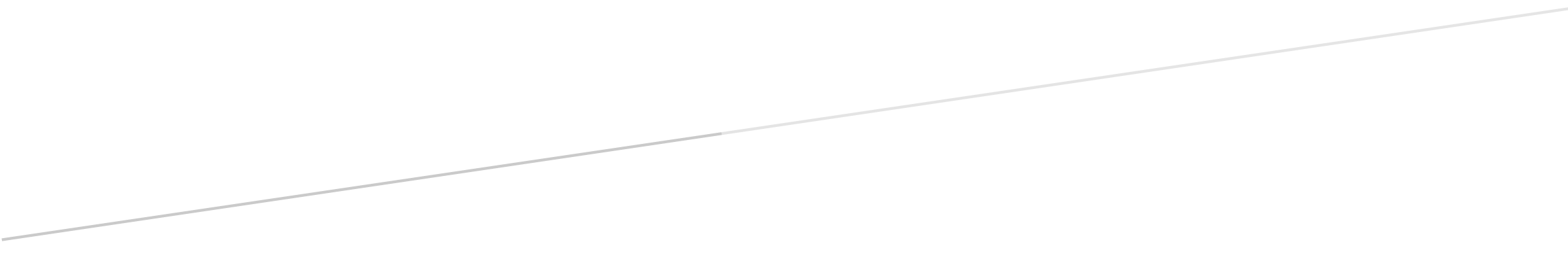 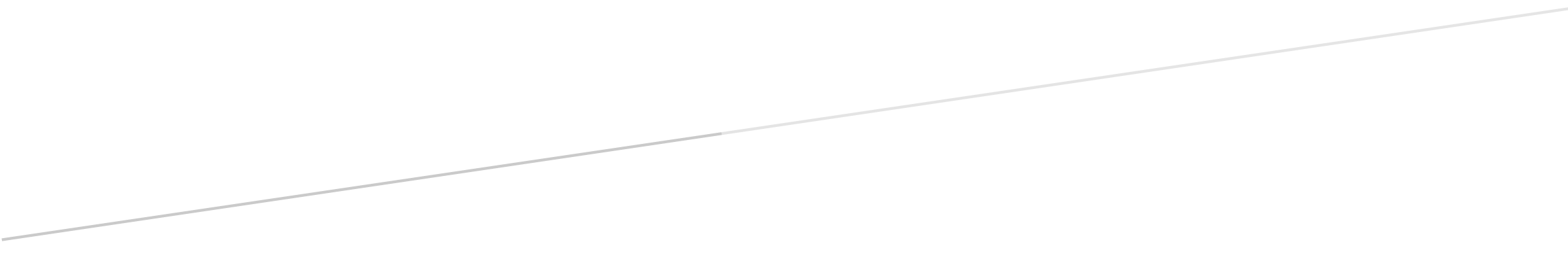 